JSQY-2023052号江苏汽车技师学院2024-2025年度广告用品设计及制作项目的询价文件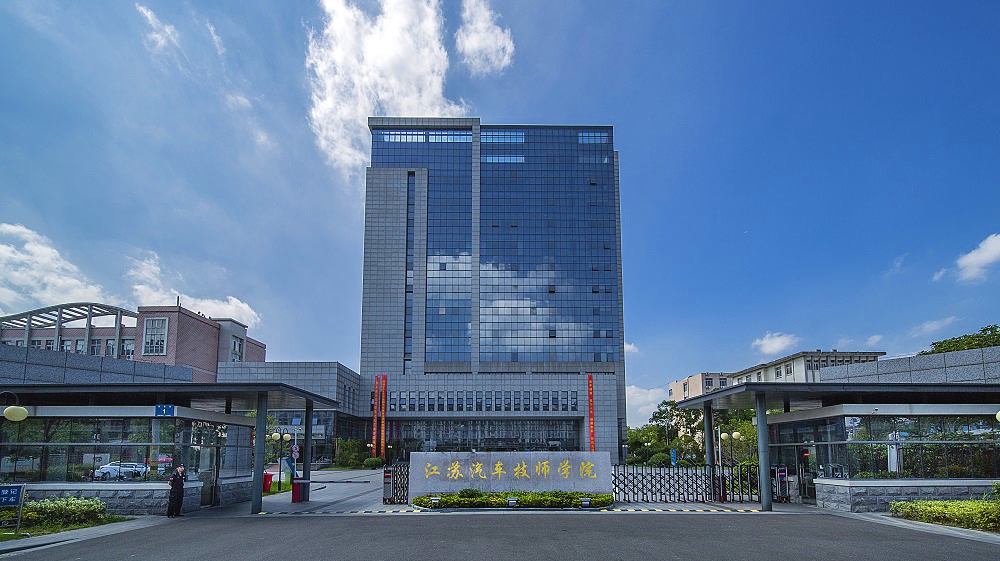 采  购  人：江苏汽车技师学院发 放 日 期：2023年12月13日目   录一．询价采购公告二．供应商须知三．项目需求四. 询价响应文件格式第一章 询价采购公告江苏汽车技师学院就我院广陵校区及仪征校区2024-2025年度广告用品设计及制作项目面向社会询价，欢迎符合相关条件的供应商参加询价。一、项目编号及名称项目编号：JSQY-2023052号项目名称：江苏汽车技师学院2024-2025年度广告用品设计及制作项目二、项目介绍1、采购概况：本项目为2024-2025年度宣传设计、制作及安装采购项目，共计两年度，本合同采用一年一签的模式，合同到期后，甲方根据乙方服务情况及政策变动情况选择续签合同或重新组织采购。项目具体内容详见招标文件第三章。2、交货时间：中标单位须在每项活动开始前24小时安装到位，如在实施过程中，校方发现供应商无实施项目的能力或超过三次未按时安装到位，则视为虚假响应，校方有权解除合。3、供应商报价应包括设计、制作、运输、安装、拆除、维修、利润、税金、政策性文件规定及合同包含的所有风险、责任等各项应有费用。4、本项目不接受联合体投标，不接受分包转包，一经发现，校方有权解除合同。三、投标人的资格条件（一）满足《中华人民共和国政府采购法》第二十二条规定，并提供下列材料：响应函(原件)；若法定代表人参加投标的，须提供本人身份证复印件(原件备查)；若授权代表参加的，须提供《法人授权书》原件和授权代表身份证复印件（原件备查）；营业执照副本(复印件加盖投标人公章)，经营范围需为广告设计及制作方面；投标人参加本次采购活动前3年内在经营活动中没有重大违法记录的书面声明（原件）；供应商未被“信用中国”网站（www.creditchina.gov.cn）、“中国政府采购网”(www.ccgp.gov.cn)列入失信被执行人、重大税收违法案件当事人名单、政府采购严重违法失信行为记录。本项目的特定资格要求：无拒绝下述供应商参加本次采购活动：（1）供应商单位负责人为同一人或者存在直接控股、管理关系的不同供应商，不得参加同一合同项下的政府采购活动。（2）凡为采购项目提供整体设计、规范编制或者项目管理、监理、检测等服务的供应商，不得再参加该项目的其他采购活动。（3）供应商被“信用中国”网站（www.creditchina.gov.cn）、“中国政府采购网"(www.ccgp.gov.cn)列入失信被执行人、重大税收违法案件当事人名单、政府采购严重违法失信行为记录名单。四、货款支付本项目一年结算两次，当年的7月30日前完成上半年款项结算，12月20日前完成下半年款结算。具体结算金额为中标人的分项报价单中的单价*实际发生数量。五、公告期限自本公告发布之日起3个工作日。六、投标报名及接收信息（一）投标报名凡有意参加的响应商，请于2023年12月18日16:30前将确认函（格式见：招标文件中）发送至邮箱zhangyanblb@163.com，邮件主题为公司名称+项目名称，不接受没有报名确认的响应文件。 （二）投标文件接收提交投标文件截止时间、开标时间和地点开标时间：2023年12月19日10:00（北京时间）地点：江苏汽车技师学院后勤处会议室七、本次招标联系方式1.项目联系人信息名 称：江苏汽车技师学院 党政办地 址：广陵区扬霍路一号江苏汽车技师学院院内联系人：蔡璐璐联系方式：159527709692.采购办联系人联系人：张艳联系方式：0514-87203899八、其他补充事宜1、本次询价响应文件制作份数要求：一份正本。报价单须单独密封。2、本询价文件中斜体下划线部分为实质性响应条件，为必须遵守的条件，如不满足将作无效响应文件处理。3、潜在投标人对询价文件项目需求部分的询问、质疑请向采购人提出，询问、质疑由采购人负责答复。4、有关本次询价的事项若存在变动或修改，敬请及时关注“江苏汽车技师学院网”发布的信息或更正公告。                                                    2023年12月13日第二章 供应商须知（参加询价的供应商以下简称“供应商”）1、满足《中华人民共和国政府采购法》第二十二条规定，并提供下列材料：1.1投标函(原件)；1.2若法定代表人参加投标的，须提供本人身份证复印件(原件备查)；若授权代表参加的，须提供《法人授权书》原件和授权代表身份证复印件（原件备查）；1.3营业执照副本(复印件加盖投标人公章)，经营范围需为广告设计及制作方面；1.4投标人参加本次采购活动前3年内在经营活动中没有重大违法记录的书面声明（原件）；1.5供应商未被“信用中国”网站（www.creditchina.gov.cn）、“中国政府采购网”(www.ccgp.gov.cn)列入失信被执行人、重大税收违法案件当事人名单、政府采购严重违法失信行为记录。1.6本项目的特定资格要求：无上述1.1-1.5条必须全部提供,如有遗漏，其整个响应文件无效。1.6询价供应商提供的技术方案，应包括以下内容：（1）采购需求响应偏离表；（2）售后服务1.7报价一览表（格式见附件））1.8报价明细表（格式见附件）1.9如有以下文件自拟并自行添加至响应函中：（1）要求采购人提供的配合；（2）其它（供应商认为有必要提供的声明和文件）。注：询价响应文件中所有要求提供资格证明文件原件的，请单独封装，并在封袋上注明“资格证明文件原件 ”和响应文件一同递交。资格证明文件须清晰可辨，若有缺失或不清晰，将导致投标被拒绝且不允许在开标后补正。2、拒绝下述供应商参加本次采购活动：（1）供应商单位负责人为同一人或者存在直接控股、管理关系的不同供应商，不得参加同一合同项下的政府采购活动。（2）凡为采购项目提供整体设计、规范编制或者项目管理、监理、检测等服务的供应商，不得再参加该项目的其他采购活动。（3）供应商被“信用中国”网站（www.creditchina.gov.cn）、“中国政府采购网"(www.ccgp.gov.cn)列入失信被执行人、重大税收违法案件当事人名单、政府采购严重违法失信行为记录名单。（二）响应文件的要求：1、所有文件、往来函件均应使用简体中文（规格、型号辅助符号例外）。2、响应文件由供应商按要求参考给定格式如实填写（编写），须有法人（盖章）、法定代表人或法定代表人授权代表签字或盖章，方为有效，未尽事宜可自行补充。3、供应商报价一律以人民币为报算货币,结算单位为“元”。4、响应文件应用不褪色的墨水书写或打印。5、响应文件参考响应函格式中的顺序制作，并请编制目录。由于编排混乱导致响应文件被误读或查找不到，责任由供应商承担。6、响应文件份数为正本一份，密封，同时注明供应商名称。7、响应文件不应有涂改、增删和潦草之处，如有必须修改时，修改处必须有法人章、法定代表人或法定代表人授权代表的签字。8、投标费用自理。9、响应文件一律以人民币报价。供应商应充分考虑安装、施工期间各类材料的市场风险和政策性调整因素，将风险系数计入总报价，合同签订后不作调整。报价应包括所有设备、材料及税金、包装费、运杂费、保险费、卸力费、接口费、调试费、培训费、资料费、售后服务费、产品检测费、综合费用等直至完全交付采购人使用的所有费用。（三） 无效响应文件的确认：供应商有下列情况之一者，其响应文件无效：响应文件未按规定的期限、地点送达的；响应文件未按要求密封、签署、盖章的；不具备采购文件中规定的资格要求或未按采购文件规定的要求提供资格证明文件的；响应文件未按采购文件规定的内容和要求填写的；响应文件中有采购文件未允许提供的选择性内容的；项目总报价超过本项目预算的；提供虚假材料的（包括工商营业执照、财务报表、资格证明文件等）；不符合法律、法规和采购文件中规定的其他实质性要求的其他法律、法规及本谈判文件规定的属非响应性的谈判响应文件的情形。（四） 评 审：评审工作由江苏汽车技师学院负责组织。具体评审事务由依法组建的询价小组负责。1、响应文件的审查（1）报价一览表内容与明细表内容不一致的，以报价一览表为准。大写金额和小写金额不一致的，以大写金额为准；总价金额与按单价汇总金额不一致的，以单价金额计算结果为准；单价金额小数点有明显错位的，应以总价为准，并修改单价；对不同文字文本响应文件的解释发生异议的，以中文文本为准。（2）正本与副本不符，以正本为准。2、评审程序（1）响应文件初审。初审分为资格性检查和符合性检查。 ①资格性检查。依据法律法规和采购文件的规定，对响应文件中的资格证明、报价保证金等进行审查，以确定报价供应商是否具备报价资格。②符合性检查。依据采购文件的规定，从响应文件的有效性、完整性和对采购文件的响应程度进行审查，以确定是否对采购文件的实质性要求作出响应。（2）澄清有关问题。对响应文件中含义不明确、同类问题表述不一致或者有明显文字和计算错误的内容，询价小组可以书面形式（应当由询价小组专家签字）要求供应商做出必要的澄清、说明或者纠正。供应商的澄清、说明或者补正应当采用书面形式，由其授权的代表签字。3.成交标准 本项目按照最低评标价法评标，在符合采购需求、质量和服务相等（满足采购文件要求）的前提下，以提出最低报价（经澄清、补正和修正算数计算错误的投标报价，计算结果保留两位小数）的供应商为成交供应商。（五）确定成交供应商：询价小组对通过资格性检查和符合性检查的有效响应文件，根据成交标准确定成交供应商。评审结果将通知所有参加报价的未成交供应商，并在“江苏汽车技师学院网”网上发布成交公告。江苏汽车技师学院和询价小组对未成交原因不做解释。2.1投标人认为采购文件、采购过程和中标结果使自己的权益受到损害的，可以在知道或应知其权益受到损害之日起七个工作日内，以书面形式（原件送达）向采购人提出质疑。上述应知其权益受到损害之日，是指：2.1.1对可以质疑的采购文件提出质疑的，为收到采购文件之日或者采购文件公告期限届满之日；2.1.2对采购过程提出质疑的，为各采购程序环节结束之日；
　　2.1.3对中标结果提出质疑的，为中标结果公告期限届满之日。2.2质疑必须按《政府采购法》、《政府采购法实施条例》及《江苏省政府采购供应商监督管理暂行办法》等相关规定提交，未按上述要求提交的质疑函（含传真、电子邮件等）采购人有权不予受理；2.3未参加投标活动的供应商或在投标活动中自身权益未受到损害的供应商所提出的质疑不予受理。2.4质疑申请应当包括下列内容：2.4.1质疑投标人的名称、地址、邮编、联系人、联系电话；2.4.2具体的质疑事项及明确的请求；2.4.3认为自己合法权益受到损害或可能受到损害的相关证据材料；2.4.4提起质疑的日期；2.4.5质疑申请应当署名：质疑人为自然人的，应当由本人签字并附有效身份证质疑的，应当向采购人提交授权委托书，并载明委托代理的具体权限和事项。2.5收到质疑申请后，将对质疑的形式和内容进行审查，如质疑内容、格式不符合规定，采购人将告知质疑人进行补正。2.6质疑人应当在法定质疑期限内进行补正并重新提交质疑函，拒不补正或者在法定期限内未重新提交质疑函的，为无效质疑，采购人有权不予受理。2.7对于内容、格式符合规定的质疑函，采购人应当在收到投标供应商的书面质疑后七个工作日内作出答复，并以书面形式通知质疑供应商和其他有关供应商，但答复的内容不得涉及商业秘密。2.8 诚实信用2.8.1 投标人之间不得相互串通投标报价，不得妨碍其他投标人的公平竞争，不得损害采购人和其他投标人的合法权益。2.8.2 投标人不得以向采购人、评标委员会成员行贿或者采取其他不正当手段谋取中标。经查实投标人有此行为的，政府采购管理部门将投标人列入不良行为记录名单，按照《政府采购法》有关规定处理。2.8.3 投标人提出书面质疑必须有理、有据，不得虚假质疑和恶意质疑，并对质疑内容的真实性承担责任。一经查实，采购人有权依据政府采购的有关规定，报请政府采购监管部门对该投标人进行相应的行政处罚并在网站上予以公示。如果投标人或者其他利害关系人通过捏造事实、伪造证明材料等方式提出质疑，干扰政府采购活动正常进行的，属于严重不良行为，采购人将提请政府采购监管部门将其列入不良行为记录名单，并依法予以处罚。2.8.4 投标人不得虚假承诺，否则，按照提供虚假材料谋取中标成交处理。2.8．5 投标人应自觉遵守开标、评标纪律，扰乱开标评标现场秩序的，属于失信行为，根据《江苏省政府采购供应商监督管理暂行办法》，失信行为将被记入投标人诚信档案。采购人向成交方发成交通知书。未成交供应商的响应文件正本、成交供应商的响应文件正本及副本留存。（六）采购终止：在询价采购中，出现下列情况之一的，本次采购活动终止：因情况变化，不再符合规定的询价采购方式适用情形的；出现影响采购公正的违法、违规行为的；在采购过程中符合竞争要求的供应商或者报价未超过采购预算的供应商不足3家的。（七）成交供应商有下列情形之一的，必须限期改正，情节严重的，列入不良行为记录名单，在1至3年内禁止参加政府采购活动，并予以通报：1、提供虚假材料谋取中标的；
2、与评审专家、采购人、其他供应商工作人员恶意串通的；
3、向评审专家、采购人行贿或者提供其他不正当利益的；
4、恶意竞争，投标总报价明显低于其自身合理成本且又无法提供证明的；
5、不满足本询价采购文件规定的实质性要求，但在评标过程中又未被评委会发现的；
6、不符合法律、法规规定的其他情形。 7、未按照采购文件确定的事项签订政府采购合同，或者与采购人另行订立背离合同实质性内容的协议的；  8、成交后无正当理由不与采购人签订合同的；拒绝履行合同义务的。签订、履行合同：1、采购人应当自成交通知书发出之日起三十日内，按照采购文件和成交供应商响应文件的约定，与成交供应商签订书面合同。所签订的合同不得对采购文件和成交供应商响应文件作实质性修改。采购人不得向成交供应商提出任何不合理的要求，作为签订合同的条件，不得与成交供应商私下订立背离合同实质性内容的协议。2、成交方非因不可抗力未履行采购文件、响应文件和合同规定的义务，一经查实，将根据具体情况提请政府采购管理部门做出相应处理。第三章 项目需求一、项目名称江苏汽车技师学院2024-2025年度广告用品设计及制作项目（项目编号：JSQY-2023052）二、项目概况1、安装布置地点：江苏汽车技师学院仪广陵校区（扬州市广陵区扬霍路1号）；仪征校区（扬州市仪征市月塘镇石柱山路18号）。2、项目简介：本项目的主要内容为两校区的广告用品设计、制作、安装及布置工作，其中约有70%工作量在广陵校区，约有30%工作量在仪征校区。本项目服务期为两年，具体服务起止日期以合同签订为准。合同采用一年一签的模式，合同到期后，甲方根据乙方服务情况及政策变动情况选择续签合同或重新组织采购。本项目预算20万元（两年），报价超过预算的为无效报价，按照无效响应处理。三、采购需求及技术参数四、项目要求、服务及其他：1、本次询价全部内容为“交钥匙”工程，供应商报价应包括劳务、设计、制作、安装、拆除、运输、仓储、管理、保险、利润、税金、政策性文件规定及合同包含的所有风险、责任等各项应有费用。伴随服务的费用均已含在合同价款中，采购人不再另行支付。2、供应商负责人及工作人员，应具有较高的政治素养，承诺对学院需求的各项目设计、安装、使用负全责，确保不出现意识形态等、时效问题、使用问题等。3、交货时间：供应商须在每项活动开始前24小时安装到位，如在实施过程中，校方发现供应商无实施项目的能力或超过三次未按时安装到位，则视为虚假响应，校方有权解除合。4、交货地点：按校方的实际需要送至指定地点。5、中标单位应承诺随时接受学院的各项任务，对学校临时提出的各项需求承诺1小时内回复。对安装完毕的项目，使用中出现问题的，供应商承诺在2小时内到达现场整改完毕。6、为保证产品质量无异议，询价文件需完整、明确列出响应产品的规格、型号，否则作为无效响应处理。第四章 询价响应文件格式询价响应文件（正本）项 目 名 称：编       号：      供应商名称 ：                     日      期 ：               说明：对本章所有的响应文件格式 ，供应商可根据自身情况进行补充和修改，但补充和修改不得造成与本格式内容有实质性的违背。一、响应函（格式）：响应函致：江苏汽车技师学院根据贵方的        号询价文件，正式授权下述签字人_________ (姓名和职务)代表我方______________（供应商的名称），全权处理本次项目询价采购的有关事宜。据此函，__________（签字人）兹宣布同意如下：1.按询价文件规定的各项要求，向买方提供所需服务。2.我们已详细审核全部询价文件及其有效补充文件，我们知道必须放弃提出含糊不清或误解问题的权利。3.我们同意从规定的响应文件接收截止时间起遵循本响应文件，并在规定的有效期期满之前均具有约束力。4.同意向贵方提供贵方可能另外要求的与询价采购有关的任何证据或资料，并保证我方已提供和将要提供的文件是真实的、准确的。5.一旦我方成交，我方将根据询价文件的规定，严格履行合同的责任和义务，并保证在询价文件规定的时间完成项目，交付买方验收、使用。6.遵守询价文件中要求的收费项目和标准。7.与本询价采购有关的正式通讯地址为：地 址：                         邮 编：电 话：                         传 真：供应商开户行：                  账 户： 法定代表人姓名（签章）：         联系电话：供应商名称（公章）：            日 期：________年____月____日二、营业执照副本：三、法定代表人授权书(格式)本授权书声明:                          (投标单位名称)       (法定代表人姓名、职务)授权       (被授权人的姓名、职务)为我方参加                号项目的合法代理人，以本公司名义全权处理一切与该项目有关的事务。本授权书于     年   月  日签字或盖章生效，特此声明。法定代表人签字或盖章:                                职    务:                                单位名称:                        被授权人签字盖章:              职    务:                                单位名称:                      投标单位名称(公章):                              日     期:                      四、参加本次政府采购活动前 3 年内在经营活动中没有重大违法记录的书面声明声  明    我公司郑重声明：参加本次政府采购活动前 3 年内，我公司在经营活动中没有因违法经营受到刑事处罚或者责令停产停业、吊销许可证或者执照、较大数额罚款等行政处罚。                               供应商名称（公章）：                               法定代表人签章：_______________________                               日期：______年    月    日五、报价一览表（格式）：报价一览表供应商名称（盖章）项目名称：采购项目编号：                                                 日期：     年   月   日法定代表人或法定代表人授权代表签字或盖章：六、响应产品配置及分项报价表（格式）：项目名称：                                        项目编号：                     供应商名称（公章）：                   法定代表人签章：_______________________                            日期：______年    月     日商务条款响应及偏离表供应商全称（加盖公章）：法定代表人或法定代表人授权代表签字或盖章：八、承诺及服务方案    格式自拟九、投标确认函（格式）供应商参加投标确认函江苏汽车技师学院：　　本单位将参加贵校于    年    月    日开标的采购编号为            的项目的投标。特发函确认。　　　　　　                            　             （单位公章）　　　　　　　　　　　　　                　年　　　月　　　日附：供应商联系表备注：请准备参与本项目投标的供应商如实填写（以上信息均为必填内容）因投标人填写有误，造成以上信息资料的不实将由投标人承担责任，请投标人将此函原件或扫描件连同营业执照复印件（盖章）于规定时间之前发至以下邮箱中。邮件主题为公司名称+项目名称。联系人：张老师       联系电话：0514-87203899       电子邮箱：zhangyanblb@163.com  序 号项目名称单位规格材质参考数量
（两年的数量）备注1竖幅条长度不等最长约14米涤纶布穿绳700㎡(含安装及拆除）2横幅条长度不等涤纶布穿绳100㎡(含安装及拆除）3彩色横（竖）幅平方米长度不等旗帜布穿绳30㎡(含安装及拆除）4写真海报平方米㎡PP纸或车贴40㎡含设计作图5写真KT板块86*116cmPP纸+KT板60㎡含设计作图6写真门腰线10*100车贴40米安装到位7桁架租赁米/天㎡钢方管架800㎡常规两天 含往返运费 拆安费8白布喷绘画面平米喷绘布200㎡9黑涂层喷绘画面平米喷绘布500㎡幅宽5米以内10红地毯平米化纤400㎡11门型展架只80*180cm钢架烤漆20只12铁艺戗牌只80*120cm铁8只13舞台租赁平米/天1.2*1.2米拼装雷亚舞台300㎡14音响出租：大活动型2天1套音响8次含彩排：耳麦话筒，话筒架等15大屏出租平米/天LED高清LED显示屏160平方户外型16PVC雕刻字平米PVC板PVC材质20平方1公分厚17PVC雕刻字平米PVC板PVC材质20平方2公分厚18PVC+UV画面雕刻平米PVC10平方1公分厚19亚克力雕刻字平米亚克力4平方5+3型20亚克力+UV画面雕刻平米亚克力6平方21国旗：党、 团面64*96cm旗帜布8面网购22国旗：党、 团面96*144cm旗帜布8面网购23国旗：党、 团面128*192cm旗帜布8面网购24校旗面160*240cm旗帜布8面定制25校旗面192*288cm旗帜布8面定制26大彩旗3号面1.2*1.8米旗帜布40面各色27刀旗面0.6*0.9米旗帜布40面各色项目名称                      响应总报价大写：小写：                        （人民币）序 号项目名称规格材质参考数量
（两年的数量）单位单价小计备注1竖幅长度不等最长约14米涤纶布穿绳700㎡条(含安装及拆除）2横幅长度不等涤纶布穿绳100㎡条(含安装及拆除）3彩色横（竖）幅长度不等旗帜布穿绳30㎡平方米(含安装及拆除）4写真海报㎡PP纸或车贴40㎡平方米含设计作图5写真KT板86*116cmPP纸+KT板60㎡块含设计作图6写真门腰线10*100车贴40米安装到位7桁架租赁㎡钢方管架800㎡米/天常规两天 含往返运费 拆安费8白布喷绘画面喷绘布200㎡平米9黑涂层喷绘画面喷绘布500㎡平米幅宽5米以内10红地毯化纤400㎡平米11门型展架80*180cm钢架烤漆20只只12铁艺戗牌80*120cm铁8只只13舞台租赁1.2*1.2米拼装雷亚舞台300㎡平米/天14音响出租：大活动型1套音响8次2天含彩排：耳麦话筒，话筒架等15大屏出租LED高清LED显示屏160平方平米/天户外型16PVC雕刻字PVC板PVC材质20平方平米1公分厚17PVC雕刻字PVC板PVC材质20平方平米2公分厚18PVC+UV画面雕刻PVC10平方平米1公分厚19亚克力雕刻字亚克力4平方平米5+3型20亚克力+UV画面雕刻亚克力6平方平米21国旗：党、 团64*96cm旗帜布8面面网购22国旗：党、 团96*144cm旗帜布8面面网购23国旗：党、 团128*192cm旗帜布8面面网购24校旗160*240cm旗帜布8面面定制25校旗192*288cm旗帜布8面面定制26大彩旗3号1.2*1.8米旗帜布40面面各色27刀旗0.6*0.9米旗帜布40面面各色总报价总报价总报价人民币（大写）：                     圆整￥：                 人民币（大写）：                     圆整￥：                 人民币（大写）：                     圆整￥：                 人民币（大写）：                     圆整￥：                 人民币（大写）：                     圆整￥：                 人民币（大写）：                     圆整￥：                 项目询价文件要求是否响应供应商的承诺或说明交货时间交货方式交货地点付款方式售后要求其他单位名称地址法定代表人邮  箱单位电话传真号码联系人联系人电话联系人手机